附件1 / Appendix 1中国水利水电科学研究院CHINA INSTITUTE OF WATER RESOURCES AND HYDROPOWER RESEARCH 国际学生培养计划表（硕士）TRAINING PLAN FOR INTERNATIONAL STUDENTS (MASTER)课程学习计划/COURSES论文研究计划 / RESEARCH PLAN附件2 / Appendix 2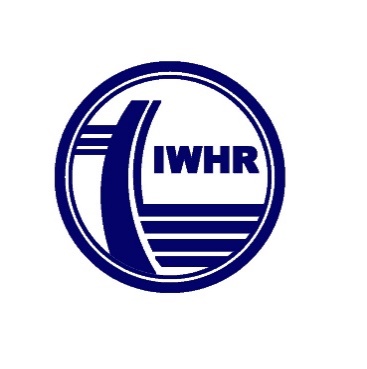 　　　　　　　			 学号/STUDENT ID 　　　      　　研究所（中心）DEPARTMENT(CENTER) 　　　      　　  中国水利水电科学研究院CHINA INSTITUTE OF WATER RESOURCES AND HYDROPOWER RESEARCH文献综述与开题报告LITERATURE REVIEW AND THESIS PROPOSAL学位类别			　　　　　　　　　DEGREE TYPE学科专业			　　　　　　　　　STUDY PROGRAM学生姓名			　　　　　　　　　STUDENT NAME指导教师			　　　　　　　　　SUPERVISOR　　　　 　　中国 			北京CHINA		 BEIJING　　　　 　　二　　		 年  		  月									YEAR			MONTH（本报告格式相关的未尽事项参考《中国水利水电科学研究院关于国际研究生撰写学位论文的规定》）(About relevant unexplained format stuff, please refer to China Institute of Water Resources and Hydropower Research Regulations on Dissertation / Thesis Writing for International Students)论文选题 Topic Choosing论文题目Topic气候变化对水利工程的影响…Impact of climate change on hydraulic engineering…课题来源Project Fund国家自然科学基金 National Natural Science Foundation研究背景 Research Background研究目的与意义Research Objective and Significance国内外研究综述 Literature Review研究目标与内容 Research Aim and Content主要研究目标Main Research Aim研究和改进…To search and improve…主要研究内容 Main Research Content关键研究难点Key Research Problems技术路线 Technical Route研究进展安排 Research Progress Planxx年xx月～xx年xx月：开展…2021/01 ~ 2021/06: Conducting experiments…参考文献 Bibliography[1] 王浩，王建华，中国水资源与可持续发展[J]. 中国科学院院刊，2012，27(3)，352-331Wang Hao, Wang Jianhua, China’s Water Resources and Its Sustainable Development [J]. Bulletin of Chinese Academy of Sciences, 2012, 7(3), 352-331[2] …附件3 / Appendix 3中国水利水电科学研究院CHINA INSTITUTE OF WATER RESOURCES AND HYDROPOWER RESEARCH国际学生（硕士）学位论文开题报告记录表THESIS PROPOSAL FORM FOR INTERNATIONAL STUDENTS (MASTER)说明：评审小组应由导师及2～3名相关学科专家组成，组长由导师以外专家担任。开题报告应于第三学期12月15日前完成。NOTES: The review group should be formed by the supervisor and 2~3 experts from relevant areas, with the group leader to be one of the experts other than the supervisor. The proposal should be finished before 15th December in the third semester.附件4 / Appendix 4中国水利水电科学研究院CHINA INSTITUTE OF WATER RESOURCES AND HYDROPOWER RESEARCH国际学生（硕士）中期考核记录表MID-TERM ASSESSMENT FORM FOR INTERNATIONAL STUDENTS (MASTER)说明：评审小组应由导师及2～3名相关学科专家组成，组长由导师以外专家担任。中期考核应于第四学期6月15日前完成。NOTES: The review group should be formed by the supervisor and 2~3 experts from relevant areas, with the group leader to be one of the experts other than the supervisor. The proposal should be finished before 15th June in the fourth semester.附件5 / Appendix 5中国水利水电科学研究院CHINA INSTITUTE OF WATER RESOURCES AND HYDROPOWER RESEARCH国际学生（硕士）参加学术活动登记表INTERNATIONAL STUDENTS (MASTER) ACADEMIC ACTIVITIES FORM说明/NOTES:1、此表作为我院研究生参加各类学术活动和报告的证明，以此获得相应学分。This form serves as the certificate that students from our institute have participated in various kinds of academic activities and reports, in order to obtain corresponding credits. 2、国际硕士生应参加学术活动累计10次及以上，其中本人作学术报告不少于1次。International master students should have at least 10 times of academic activities in total, among which one time at least should be that they present reports themselves.3、表格用A4纸双面打印，可复印，用签字笔或钢笔填写，最后装订成册。The form should be printed double-sided in A4, copies accepted, with sign pen or iron pen filling in, and bound in booklet form.4、每次报告须经活动组织单位负责人签字。Each report should be signed by the director of the host organization. 国际学生（硕士）参加学术活动登记表INTERNATIONAL STUDENTS (MASTER) ACADEMIC ACTIVITIES FORM第   次 / No. of Times:   附件6 / Appendix 6中国水利水电科学研究院国际学生(硕士)参加学术活动登记汇总表CHINA INSTITUTE OF WATER RESOURCES AND HYDROPOWER RESEARCHINTERNATIONAL STUDENTS (MASTER) ACADEMIC ACTIVITIES SUMMARY FORM姓名NAME学号STUDENT ID学位类别DEGREE CATEGORY指导教师SUPERVISOR学科专业STUDY PROGRAM研究方向RESEARCH FIELD培养单位TRAINING UNIT电话PHONE邮箱E-MAIL填表时间Filling-in Time         年/Y       月/M培养目标及要求OBJECTIVE&REQUIREMENTS指导小组分工SUPERVINGGROUP姓名/NAME职称/TITLE担任具体指导工作的内容SUPERVISING WORK指导小组分工SUPERVINGGROUP指导小组分工SUPERVINGGROUP指导小组分工SUPERVINGGROUP指导小组分工SUPERVINGGROUP必修课COMPULSORYCOURSES课程名称COURSES学分CREDIT学时CLASS HRS学习方式STUDY WAY考核方式WAY OF ASSESSMENT必修课COMPULSORYCOURSES必修课COMPULSORYCOURSES必修课COMPULSORYCOURSES必修课COMPULSORYCOURSES必修课COMPULSORYCOURSES必修课COMPULSORYCOURSES必修课COMPULSORYCOURSES必修课COMPULSORYCOURSES必修课COMPULSORYCOURSES必修课COMPULSORYCOURSES选修课ELECTIVES选修课ELECTIVES选修课ELECTIVES选修课ELECTIVES选修课ELECTIVES选修课ELECTIVES论文研究/ THESIS RESEARCH论文研究/ THESIS RESEARCH论文研究/ THESIS RESEARCH论文题目TITLE开题报告日期/DATE OF SUBMITTING THESIS PROPOSAL开题报告日期/DATE OF SUBMITTING THESIS PROPOSAL年/Y      月/M中期考核日期/DATE OF MID-TERM ASSESSMENT中期考核日期/DATE OF MID-TERM ASSESSMENT年/Y      月/M论文答辩日期/ DATE OF THESIS DEFENSE论文答辩日期/ DATE OF THESIS DEFENSE年/Y      月/M主要研究内容、方法和预期结果/MAIN RESEARCH CONTENTS, METHODOLOGY AND EXPECTED RESULTS主要研究内容、方法和预期结果/MAIN RESEARCH CONTENTS, METHODOLOGY AND EXPECTED RESULTS主要研究内容、方法和预期结果/MAIN RESEARCH CONTENTS, METHODOLOGY AND EXPECTED RESULTS指导小组审核意见/SUPERVISING GROUP’S SUGGESTIONS                   导师签字/SUPERVISOR’S SIGNATURE：                                            年/Y     月/M      日/D指导小组审核意见/SUPERVISING GROUP’S SUGGESTIONS                   导师签字/SUPERVISOR’S SIGNATURE：                                            年/Y     月/M      日/D指导小组审核意见/SUPERVISING GROUP’S SUGGESTIONS                   导师签字/SUPERVISOR’S SIGNATURE：                                            年/Y     月/M      日/D研究生院意见/GRADUATE SCHOOL OF IWHR’S SUGGESTIONS                   负责人签字/DEAN’S SIGNATURE：                                            年/Y     月/M      日/D研究生院意见/GRADUATE SCHOOL OF IWHR’S SUGGESTIONS                   负责人签字/DEAN’S SIGNATURE：                                            年/Y     月/M      日/D研究生院意见/GRADUATE SCHOOL OF IWHR’S SUGGESTIONS                   负责人签字/DEAN’S SIGNATURE：                                            年/Y     月/M      日/D姓名NAME学号STUDENT ID培养单位TRAINING UNIT导师SUPERVISOR专业PROGRAM开题报告评审小组REVIEW GROUP OF THESIS PROPOSAL姓名NAME职称TITLE工作单位ORGANISATION签名SIGNATURE开题报告评审小组REVIEW GROUP OF THESIS PROPOSAL组长LEADER开题报告评审小组REVIEW GROUP OF THESIS PROPOSAL专家EXPERT开题报告评审小组REVIEW GROUP OF THESIS PROPOSAL专家EXPERT开题报告评审小组REVIEW GROUP OF THESIS PROPOSAL专家EXPERT开题报告评审小组REVIEW GROUP OF THESIS PROPOSAL专家EXPERT拟定论文题目Proposed Topic：拟定论文题目Proposed Topic：拟定论文题目Proposed Topic：拟定论文题目Proposed Topic：拟定论文题目Proposed Topic：拟定论文题目Proposed Topic：选题目的和意义及简要内容（包括研究方法、实验手段、预期目的、存在的问题等）Topic Objective, significance and brief content (including research method, experiments, expected goal, expected problems, etc.)：选题目的和意义及简要内容（包括研究方法、实验手段、预期目的、存在的问题等）Topic Objective, significance and brief content (including research method, experiments, expected goal, expected problems, etc.)：选题目的和意义及简要内容（包括研究方法、实验手段、预期目的、存在的问题等）Topic Objective, significance and brief content (including research method, experiments, expected goal, expected problems, etc.)：选题目的和意义及简要内容（包括研究方法、实验手段、预期目的、存在的问题等）Topic Objective, significance and brief content (including research method, experiments, expected goal, expected problems, etc.)：选题目的和意义及简要内容（包括研究方法、实验手段、预期目的、存在的问题等）Topic Objective, significance and brief content (including research method, experiments, expected goal, expected problems, etc.)：选题目的和意义及简要内容（包括研究方法、实验手段、预期目的、存在的问题等）Topic Objective, significance and brief content (including research method, experiments, expected goal, expected problems, etc.)：评审小组意见（填写通过或不通过）REVIEW GROUP’S SUGGESTIONS (PASS OR FAIL)：组长（签字）LEADER (SIGNATURE)：               年/Y     月/M      日/D评审小组意见（填写通过或不通过）REVIEW GROUP’S SUGGESTIONS (PASS OR FAIL)：组长（签字）LEADER (SIGNATURE)：               年/Y     月/M      日/D评审小组意见（填写通过或不通过）REVIEW GROUP’S SUGGESTIONS (PASS OR FAIL)：组长（签字）LEADER (SIGNATURE)：               年/Y     月/M      日/D评审小组意见（填写通过或不通过）REVIEW GROUP’S SUGGESTIONS (PASS OR FAIL)：组长（签字）LEADER (SIGNATURE)：               年/Y     月/M      日/D评审小组意见（填写通过或不通过）REVIEW GROUP’S SUGGESTIONS (PASS OR FAIL)：组长（签字）LEADER (SIGNATURE)：               年/Y     月/M      日/D评审小组意见（填写通过或不通过）REVIEW GROUP’S SUGGESTIONS (PASS OR FAIL)：组长（签字）LEADER (SIGNATURE)：               年/Y     月/M      日/D培养单位意见（填写通过或不通过）TRAINING UNIT’S SUGGESTIONS (PASS OR FAIL)：负责人（签字）DIRECTOR(SIGNATURE)：          （盖章）(SEAL)年/Y     月/M      日/D培养单位意见（填写通过或不通过）TRAINING UNIT’S SUGGESTIONS (PASS OR FAIL)：负责人（签字）DIRECTOR(SIGNATURE)：          （盖章）(SEAL)年/Y     月/M      日/D培养单位意见（填写通过或不通过）TRAINING UNIT’S SUGGESTIONS (PASS OR FAIL)：负责人（签字）DIRECTOR(SIGNATURE)：          （盖章）(SEAL)年/Y     月/M      日/D培养单位意见（填写通过或不通过）TRAINING UNIT’S SUGGESTIONS (PASS OR FAIL)：负责人（签字）DIRECTOR(SIGNATURE)：          （盖章）(SEAL)年/Y     月/M      日/D培养单位意见（填写通过或不通过）TRAINING UNIT’S SUGGESTIONS (PASS OR FAIL)：负责人（签字）DIRECTOR(SIGNATURE)：          （盖章）(SEAL)年/Y     月/M      日/D培养单位意见（填写通过或不通过）TRAINING UNIT’S SUGGESTIONS (PASS OR FAIL)：负责人（签字）DIRECTOR(SIGNATURE)：          （盖章）(SEAL)年/Y     月/M      日/D姓名NAME学号STUDENTID入学时间ENROLMENTTIME专业PROGRAM导师SUPERVISOR导师SUPERVISOR导师SUPERVISOR论文题目TITLE  中期考核评审小组REVIEW GROUP OF MID-TERM ASSESSMENT 姓名NAME姓名NAME职称TITLE工作单位ORGANISATION工作单位ORGANISATION签名SIGNATURE中期考核评审小组REVIEW GROUP OF MID-TERM ASSESSMENT 组长LEADER中期考核评审小组REVIEW GROUP OF MID-TERM ASSESSMENT 专家EXPERT中期考核评审小组REVIEW GROUP OF MID-TERM ASSESSMENT 专家EXPERT中期考核评审小组REVIEW GROUP OF MID-TERM ASSESSMENT 专家EXPERT中期考核评审小组REVIEW GROUP OF MID-TERM ASSESSMENT 专家EXPERT中期考核情况（课程学习、科研情况、论文进展）MID-TERM ASSESSMENT SITUATION (COURSE STUDY, SCIENTIFIC RESEARCH STATUS, THESIS PROGRESS)：中期考核情况（课程学习、科研情况、论文进展）MID-TERM ASSESSMENT SITUATION (COURSE STUDY, SCIENTIFIC RESEARCH STATUS, THESIS PROGRESS)：中期考核情况（课程学习、科研情况、论文进展）MID-TERM ASSESSMENT SITUATION (COURSE STUDY, SCIENTIFIC RESEARCH STATUS, THESIS PROGRESS)：中期考核情况（课程学习、科研情况、论文进展）MID-TERM ASSESSMENT SITUATION (COURSE STUDY, SCIENTIFIC RESEARCH STATUS, THESIS PROGRESS)：中期考核情况（课程学习、科研情况、论文进展）MID-TERM ASSESSMENT SITUATION (COURSE STUDY, SCIENTIFIC RESEARCH STATUS, THESIS PROGRESS)：中期考核情况（课程学习、科研情况、论文进展）MID-TERM ASSESSMENT SITUATION (COURSE STUDY, SCIENTIFIC RESEARCH STATUS, THESIS PROGRESS)：中期考核情况（课程学习、科研情况、论文进展）MID-TERM ASSESSMENT SITUATION (COURSE STUDY, SCIENTIFIC RESEARCH STATUS, THESIS PROGRESS)：中期考核情况（课程学习、科研情况、论文进展）MID-TERM ASSESSMENT SITUATION (COURSE STUDY, SCIENTIFIC RESEARCH STATUS, THESIS PROGRESS)：能否按期定稿（□能，    年  月 / □否）Whether it can be finishedon schedule (□YES,    Y  M  / □NO)能否按期定稿（□能，    年  月 / □否）Whether it can be finishedon schedule (□YES,    Y  M  / □NO)能否按期定稿（□能，    年  月 / □否）Whether it can be finishedon schedule (□YES,    Y  M  / □NO)能否按期定稿（□能，    年  月 / □否）Whether it can be finishedon schedule (□YES,    Y  M  / □NO)能否按期交论文（□能，    年  月 / □否）Whether it can be turned inon schedule (□YES,    Y  M  / □NO)能否按期交论文（□能，    年  月 / □否）Whether it can be turned inon schedule (□YES,    Y  M  / □NO)能否按期交论文（□能，    年  月 / □否）Whether it can be turned inon schedule (□YES,    Y  M  / □NO)能否按期交论文（□能，    年  月 / □否）Whether it can be turned inon schedule (□YES,    Y  M  / □NO)存在问题PROBLEMS AND DEFICIENCIES：存在问题PROBLEMS AND DEFICIENCIES：存在问题PROBLEMS AND DEFICIENCIES：存在问题PROBLEMS AND DEFICIENCIES：存在问题PROBLEMS AND DEFICIENCIES：存在问题PROBLEMS AND DEFICIENCIES：存在问题PROBLEMS AND DEFICIENCIES：存在问题PROBLEMS AND DEFICIENCIES：存在问题PROBLEMS AND DEFICIENCIES：存在问题PROBLEMS AND DEFICIENCIES：存在问题PROBLEMS AND DEFICIENCIES：存在问题PROBLEMS AND DEFICIENCIES：存在问题PROBLEMS AND DEFICIENCIES：存在问题PROBLEMS AND DEFICIENCIES：存在问题PROBLEMS AND DEFICIENCIES：存在问题PROBLEMS AND DEFICIENCIES：存在问题PROBLEMS AND DEFICIENCIES：存在问题PROBLEMS AND DEFICIENCIES：存在问题PROBLEMS AND DEFICIENCIES：存在问题PROBLEMS AND DEFICIENCIES：存在问题PROBLEMS AND DEFICIENCIES：存在问题PROBLEMS AND DEFICIENCIES：存在问题PROBLEMS AND DEFICIENCIES：存在问题PROBLEMS AND DEFICIENCIES：存在问题PROBLEMS AND DEFICIENCIES：存在问题PROBLEMS AND DEFICIENCIES：存在问题PROBLEMS AND DEFICIENCIES：存在问题PROBLEMS AND DEFICIENCIES：存在问题PROBLEMS AND DEFICIENCIES：存在问题PROBLEMS AND DEFICIENCIES：存在问题PROBLEMS AND DEFICIENCIES：存在问题PROBLEMS AND DEFICIENCIES：存在问题PROBLEMS AND DEFICIENCIES：存在问题PROBLEMS AND DEFICIENCIES：存在问题PROBLEMS AND DEFICIENCIES：存在问题PROBLEMS AND DEFICIENCIES：存在问题PROBLEMS AND DEFICIENCIES：存在问题PROBLEMS AND DEFICIENCIES：存在问题PROBLEMS AND DEFICIENCIES：存在问题PROBLEMS AND DEFICIENCIES：评审小组意见（填写通过或不通过）REVIEW GROUP’S SUGGESTIONS (PASS OR FAIL)：组长（签字）LEADER (SIGNATURE)：               年/Y     月/M      日/D评审小组意见（填写通过或不通过）REVIEW GROUP’S SUGGESTIONS (PASS OR FAIL)：组长（签字）LEADER (SIGNATURE)：               年/Y     月/M      日/D评审小组意见（填写通过或不通过）REVIEW GROUP’S SUGGESTIONS (PASS OR FAIL)：组长（签字）LEADER (SIGNATURE)：               年/Y     月/M      日/D评审小组意见（填写通过或不通过）REVIEW GROUP’S SUGGESTIONS (PASS OR FAIL)：组长（签字）LEADER (SIGNATURE)：               年/Y     月/M      日/D评审小组意见（填写通过或不通过）REVIEW GROUP’S SUGGESTIONS (PASS OR FAIL)：组长（签字）LEADER (SIGNATURE)：               年/Y     月/M      日/D评审小组意见（填写通过或不通过）REVIEW GROUP’S SUGGESTIONS (PASS OR FAIL)：组长（签字）LEADER (SIGNATURE)：               年/Y     月/M      日/D评审小组意见（填写通过或不通过）REVIEW GROUP’S SUGGESTIONS (PASS OR FAIL)：组长（签字）LEADER (SIGNATURE)：               年/Y     月/M      日/D评审小组意见（填写通过或不通过）REVIEW GROUP’S SUGGESTIONS (PASS OR FAIL)：组长（签字）LEADER (SIGNATURE)：               年/Y     月/M      日/D培养单位意见（填写通过或不通过）TRAINING UNIT’S SUGGESTIONS (PASS OR FAIL)：负责人（签字）DIRECTOR (SIGNATURE)：          （盖章）(SEAL)年/Y     月/M      日/D培养单位意见（填写通过或不通过）TRAINING UNIT’S SUGGESTIONS (PASS OR FAIL)：负责人（签字）DIRECTOR (SIGNATURE)：          （盖章）(SEAL)年/Y     月/M      日/D培养单位意见（填写通过或不通过）TRAINING UNIT’S SUGGESTIONS (PASS OR FAIL)：负责人（签字）DIRECTOR (SIGNATURE)：          （盖章）(SEAL)年/Y     月/M      日/D培养单位意见（填写通过或不通过）TRAINING UNIT’S SUGGESTIONS (PASS OR FAIL)：负责人（签字）DIRECTOR (SIGNATURE)：          （盖章）(SEAL)年/Y     月/M      日/D培养单位意见（填写通过或不通过）TRAINING UNIT’S SUGGESTIONS (PASS OR FAIL)：负责人（签字）DIRECTOR (SIGNATURE)：          （盖章）(SEAL)年/Y     月/M      日/D培养单位意见（填写通过或不通过）TRAINING UNIT’S SUGGESTIONS (PASS OR FAIL)：负责人（签字）DIRECTOR (SIGNATURE)：          （盖章）(SEAL)年/Y     月/M      日/D培养单位意见（填写通过或不通过）TRAINING UNIT’S SUGGESTIONS (PASS OR FAIL)：负责人（签字）DIRECTOR (SIGNATURE)：          （盖章）(SEAL)年/Y     月/M      日/D培养单位意见（填写通过或不通过）TRAINING UNIT’S SUGGESTIONS (PASS OR FAIL)：负责人（签字）DIRECTOR (SIGNATURE)：          （盖章）(SEAL)年/Y     月/M      日/D姓名NAME学号STUDENT ID入学年份ENROLMENT YEAR学科专业STUDY PROGRAM培养单位TRAINING UNIT指导教师SUPERVISOR填表时间Filling-in Time          年/Y      月/M时间DATE地点LOCATION组织单位HOST ORGANIZATION主讲人LECTURER职称LECTURER’S TITLE工作单位LECTURER’SORGANIZATION报告主题REPORT TOPIC报告组织单位负责人（签字）/DIRECTOR OF THE HOST ORGANIZATION (SIGNATURE)：年/Y    月/M    日/D报告组织单位负责人（签字）/DIRECTOR OF THE HOST ORGANIZATION (SIGNATURE)：年/Y    月/M    日/D报告组织单位负责人（签字）/DIRECTOR OF THE HOST ORGANIZATION (SIGNATURE)：年/Y    月/M    日/D报告组织单位负责人（签字）/DIRECTOR OF THE HOST ORGANIZATION (SIGNATURE)：年/Y    月/M    日/D报告组织单位负责人（签字）/DIRECTOR OF THE HOST ORGANIZATION (SIGNATURE)：年/Y    月/M    日/D报告组织单位负责人（签字）/DIRECTOR OF THE HOST ORGANIZATION (SIGNATURE)：年/Y    月/M    日/D报告主要内容（建议不少于500字）MAIN CONTENT OF THE REPORT (RECOMMENDED TO BE NO LESS THAN 500 WORDS)：报告主要内容（建议不少于500字）MAIN CONTENT OF THE REPORT (RECOMMENDED TO BE NO LESS THAN 500 WORDS)：报告主要内容（建议不少于500字）MAIN CONTENT OF THE REPORT (RECOMMENDED TO BE NO LESS THAN 500 WORDS)：报告主要内容（建议不少于500字）MAIN CONTENT OF THE REPORT (RECOMMENDED TO BE NO LESS THAN 500 WORDS)：报告主要内容（建议不少于500字）MAIN CONTENT OF THE REPORT (RECOMMENDED TO BE NO LESS THAN 500 WORDS)：报告主要内容（建议不少于500字）MAIN CONTENT OF THE REPORT (RECOMMENDED TO BE NO LESS THAN 500 WORDS)：个人收获和体会Personal perceptions and experiences：个人收获和体会Personal perceptions and experiences：个人收获和体会Personal perceptions and experiences：个人收获和体会Personal perceptions and experiences：个人收获和体会Personal perceptions and experiences：个人收获和体会Personal perceptions and experiences：序号NO.时间 DATE地点LOCATION报告题目REPORT TITLE主讲人LECTURER组织单位HOST ORGANIZATION123456789101112